АННОТАЦИЯдополнительной профессиональной программы профессиональной переподготовки по специальности «Сурдология-оториноларингология» Категория слушателей: врачи, имеющие высшее профессиональное образование по одной из специальностей "Лечебное дело", "Педиатрия" и подготовку в интернатуре/ординатуре по специальности "Оториноларингология"; сертификат специалиста по специальности "Оториноларингология".Срок обучения: 576 часа.Форма обучения: очная.Итоговая аттестация: Итоговая аттестация слушателей, завершающих обучение по программе состоит из итогового отчета о результатах освоения ДПП и итоговой аттестации в форме экзамена.Итоговый документ: диплом о профессиональной переподготовке установленного образца.Режим занятий: 6-8 часов в день.УЧЕБНЫЙ ПЛАН.ЛЗ – лекционные занятия; П – практика; СП – самостоятельная подготовка.*С учетом базовых знаний слушателей и актуальности в Программу могут быть внесены изменения в распределение учебного времени, предусмотренного учебным планом программы, в пределах 15% от общего количества учебных часов.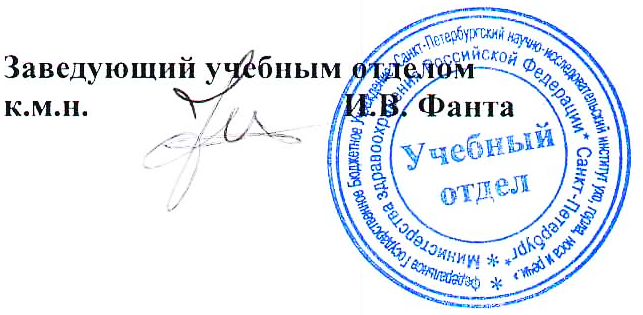 КодНаименование раздела дисциплины и темыВсего часов*В том числеВ том числеВ том числеФорма контроляРезультаты (компетенции)КодНаименование раздела дисциплины и темыВсего часов*ЛЗПСПФорма контроляРезультаты (компетенции)1.Основы социальной гигиены, организации сурдолого-оториноларингологи-ческой службы в РФ62-4Собеседование. Устный опрос.ПК-12.Клиническая анатомия и физиология органов слуха.7082438Собеседование. Устный опрос.ПК-23.Методы исследования в сурдологии-оториноларингологии.7282836Собеседование. Устный опрос.ПК-24.Клиника, диагностика и лечение заболеваний уха.32428136160Собеседование. Устный опрос.ПК-2, ПК-35.Акустика.244812Собеседование. Устный опрос.ПК-26.Вопросы общей оториноларингологии.16268Собеседование. Устный опрос.ПК-2, ПК-37.Слухопротезирование и реабилитация пациентов.2821214Собеседование. Устный опрос.ПК-3, ПК-48.Имплантационное протезирование и реабилитация пациентов.3422012Собеседование. Устный опрос.ПК-3, ПК-49.Итоговая аттестация (ИА)2ЭкзаменЭкзаменИТОГО:57656234284